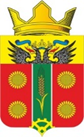 РОССИЙСКАЯ ФЕДЕРАЦИЯ РОСТОВСКАЯ ОБЛАСТЬ                                   СОБРАНИЕ ДЕПУТАТОВ ИСТОМИНСКОГО СЕЛЬСКОГО ПОСЕЛЕНИЯЧЕТВЕРТОГО СОЗЫВАРЕШЕНИЕ О внесении изменений в решение Собрания депутатов Истоминского сельского поселения от 28.12.2020 № 241 «Об утверждении прогнозного плана приватизации муниципального имуществаИстоминского сельского поселения Аксайского района на 2021-2023г.г.».Принято Собранием депутатов           					          «26» февраля 2021 годаВ соответствии с Федеральным законом от 21 декабря 2001 года № 178-ФЗ «О приватизации государственного и муниципального имущества», Федеральным законом от 06 октября 2003 года № 131-ФЗ «Об общих принципах организации местного самоуправления в Российской Федерации», Уставом муниципального образования «Истоминское сельское поселение»Собрание депутатов Истоминского сельского поселения                                                  РЕШАЕТ:1. Внести изменения решение Собрания депутатов Истоминского сельского поселения от 28.12.2020 № 241 «Об утверждении прогнозного плана приватизации муниципального имущества Истоминского сельского поселения Аксайского района на 2021-2023 г.г.». согласно приложению к настоящему решению.2. Опубликовать Решение в периодическом печатном издании «Вестник» Истоминского сельского и разместить Решение на официальном сайте Администрации Истоминского сельского поселения.3. Контроль за исполнением настоящего Решения возложить на постоянную комиссию по бюджету, налогам и собственности Собрания депутатов Истоминского сельского поселения.Председатель собрания депутатов -                                                                                              Глава Истоминского сельского поселения                                                   С.И. Будкох. Островского26 февраля 2021 года№ 250Приложение к Решению Собрания депутатов Истоминского сельского поселения							от 26.02.2021 года № 250Прогнозный планприватизации муниципального имущества Истоминского сельского поселения на 2021-2023 годы № п/пНаименование муниципального имущества Истоминского сельского поселенияАдрес объектаОбщая площадь, характеристики.Период приватизации 12345I. Перечень муниципального имущества Истоминского сельского поселенияI. Перечень муниципального имущества Истоминского сельского поселенияI. Перечень муниципального имущества Истоминского сельского поселенияI. Перечень муниципального имущества Истоминского сельского поселенияI. Перечень муниципального имущества Истоминского сельского поселения1.Нежилое помещениеп. Дивный,ул. Советская, дом 1, пом. № 6Этаж: 1. Этажность здания: 3. Площадь – 15,3 кв.м 2021-2023г.г.2.Нежилое помещениеп. Дивный, ул. Советская, дом 1, пом. № 22Этаж: 2. Этажность здания: 3. Площадь -15,3 кв.м2021-2023г.г.3.Нежилое помещениеп. Дивный, ул. Советская, дом 1, пом. № 10Этаж: 1. Этажность здания: 3. Площадь – 15,7 кв.м2021-2023г.г.4.Нежилое помещение п. Дивный, ул. Советская, дом 1, пом. № 38Этаж: 3. Этажность здания: 3. Площадь – 16,0 кв.м2021-2023г.г.5.Земельный участокРостовская область, Аксайский район, садоводческое товарищество «Железнодорожник», уч. №2867500 кв.м.2021-2023г.г.6.Земельный участокРостовская область, Аксайский район, в юго-восточном направлении 2300 м от центра х. Истомино, н.с.т. «Природа»482 кв.м.2021-2023г.г.7.Квартира (1/3 доли)Ростовская область, р-н Аксайский, п. Дивный, ул. Ленина, д. 15, кв. 231,1 кв.м.2021-2023г.г.8Мусоровоз МКЗ-10 на шасси ЗИЛ-433362, год выпуска 2008, государственный номер В 743 ВМ 1612021-2023г.г.